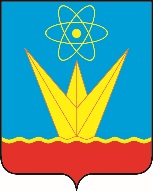 СОВЕТ ДЕПУТАТОВ ЗАТО ГОРОД ЗЕЛЕНОГОРСК  КРАСНОЯРСКОГО КРАЯПостоянная комиссия по вопросам ЖКХ и промышленностиул. Мира, д. 15, г. Зеленогорск, Красноярский край, 663690Телефоны: (39169) 95-107, 95-142, факс (39169) 95-175e-mail: sovet@zeladmin.ruПовестка Дата: 29.03.2024Время: 14:15					                             Место: ул. Мира 15, кабинет 412Председатель постоянной комиссии     по вопросам ЖКХ и промышленности                                                                       А.Г. Рыбка№п/пВремяВопросы повесткиДокладчикПриглашенные1234514:15Теплоснабжение поселка индивидуальных застройщиков на 1000 дворовДепутат Совета депутатов ЗАТО 
г. Зеленогорск Найко Андрей Николаевич Первый заместитель Главы ЗАТО г. Зеленогорск по жилищно-коммунальному хозяйству, архитектуре и градостроительству Камнев Сергей Владимирович,Начальник отдела городского хозяйства Шмелев Алексей Борисович,Главный инженер МУП ТС Филонов Сергей Петрович14:45Разное——